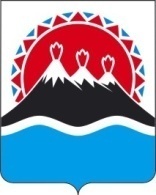 П О С Т А Н О В Л Е Н И ЕПРАВИТЕЛЬСТВА КАМЧАТСКОГО КРАЯ              г. Петропавловск-КамчатскийВ целях уточнения состава Совета в сфере развития малого и среднего предпринимательства при Правительстве Камчатского краяПРАВИТЕЛЬСТВО ПОСТАНОВЛЯЕТ:	Внести в приложение № 1 к постановлению Правительства Камчатского края от 07.10.2009 № 365-П «О Совете в сфере развития малого и среднего предпринимательства при Правительстве Камчатского края» следующие изменения:1) вывести из состава Совета в сфере развития малого и среднего предпринимательства при Правительстве Камчатского края (далее – Совет) Плотникову Екатерину Евгеньевну, Делемень Наталью Ивановну;2) ввести в состав Совета: Губернатор Камчатского края 					         В.И. Илюхин27.01.2012№65-ПО внесении изменений в приложение № 1 к постановлению Правительства Камчатского края от 07.10.2009 № 365-П «О Совете в сфере       развития малого и среднего предприниматель-ства при Правительстве Камчатского края» Тутушкину Тамару Ивановну -председателя правления Некоммерчес-кого партнерства «Туриндустрии Кам-чатки» (по согласованию);Делемень Наталью Ивановну-консультанта отдела развития предпринимательства Министерства инвестиций и предпринимательства Камчатского края.